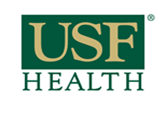 Process for Using Central Supply of Dry Ice in the Morsani Clinical Research CenterPurpose:  A central supply of dry ice will be regularly available in the Morsani CRC for use by clinical research teams for the purpose of shipping research specimens to external laboratories or other IRB approved recipients.   Warnings and Precautions:  Dry ice is a Hazardous Material (HazMat)/ Dangerous Good (DG) regulated for shipment by the Department of Transportation (DOT) and the International Air Transport Association (IATA). Specific procedures must be followed when shipping dry ice to minimize risk for all during transportation. Dry ice is classified by DOT and IATA as a “miscellaneous” hazard, class 9. It is considered hazardous for three reasons:Explosion hazard: Dry ice releases large volumes of carbon dioxide gas as it sublimates. If packaged in a container that does not allow for release of this gas, it can explode, causing personal injury and/or property damage.Suffocation hazard: A large volume of carbon dioxide gas emitted in a confined space can create an oxygen deficient atmosphere. Contact hazard: Dry ice is a cryogenic material that causes severe frostbite upon contact with skin. Scope: All research activities conducted by USF Faculty and staff that involve biohazardous material, such as dry ice, must be conducted in accordance with the federal regulations/guidance and USF Institutional Biosafety Committee (IBC) policies. Process:Only individuals who have completed the USF Biosafety Training Course: Shipping Biohazardous Materials Training Course can offer to ship dry ice. Certification renewal is required every 2 years. Please refer to http://www.research.usf.edu/dric/biosafety/shipping.asp for more information. Packaging, marking and labeling dry ice must be completed in accordance with IATA requirements.Gloves and other appropriate cryoprotective Personal Protective Equipment (PPE) must be worn when handling dry ice. Thermal gloves, goggles, and a hammer are provided in the CRC.Study team members will notify the CRC staff if they note the amount of remaining dry ice is <10 pounds.Study team members will notify the CRC staff the week prior when a higher than normal volume of shipments are anticipated or when the shipments will require a larger than normal amount of dry ice in order to minimize multiple deliveries during the same week.Late week shipments are discouraged and shipping schedules should be confirmed within the lab manual for each study.Study personnel will be held responsible for obtaining their own dry ice supply if this process is not followed in regard to item 5 above and for unscheduled study visits that require same day shipments when an adequate supply of dry ice is not available or appropriate pre-notification was not provided.Emergency supplies of dry ice may be purchased at Publix (store #00311) at Terrace Ridge Plaza located at 11505 N. 53rd Street, Temple Terrace, FL. 33617.  Phone number: (813) 988-1980.  The department initiating the emergency purchase is responsible for all costs associated with emergency purchases of dry ice.  